Jesús nos invita a estar atentos. ¡La comunidad cuenta con nosotros!DOMINGO PRIMERO DE ADVIENTO – “B”Eduardo de la Serna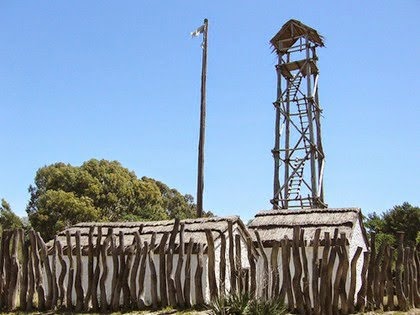 Lectura del libro de Isaías     63, 16b-17. 19b; 64, 2-7

Resumen: La experiencia contemporánea del profeta es que Dios ya no parece ocuparse de su pueblo; no hace ya lo que antes hacía, ¿qué hubiera pasado si lo hubiera hecho? Lo cierto es que no se pierde la esperanza en que lo haga en adelante.El pueblo de Israel (= Judá) puede reunirse. Los que están en el exilio tienen libertad para regresar (aunque no todos eligen hacerlo dando conformación a la “diáspora”). Pero aunque pueden estar en la tierra, la independencia no existe ya que dependen de los persas como vasallos. ¿Y Dios? Pareciera ausente, a diferencia de aquellas manifestaciones que han conocido de la historia.Yahvé es visto como “padre” en contraste con el mismísimo Abraham e Israel:a.- tú eres nuestro padreb.- ya que Abraham no nos conoceríab’.- e Israel no nos reconoceríaa’.- tú Yahvé eres nuestro padre.“Nuestro redentor desde siempre” es tu nombreLa referencia a Dios como “padre” (’ab) es habitual en medio oriente (como la mención de Israel como “hijo”). En Israel – aunque no abundante en la liturgia – se lo encuentra en nombres (’Abraham, ’Abimelek, ’Absalom…), es “padre” a partir de la creación (Dt 32,6; Mal 2,10); Dios se apena cuando no lo reconocen como tal (Is 1,2-3; Mal 1,6); como padre le procura una tierra a su hijo (Jer 3,19).Pero al título “padre” se le añade uno más frecuente ligado a la historia: “redentor” (frecuente en el deutero-Isaías: 41,14; 43,14; 44,6.24; 47,4; 48,17; 49,7.26; 54,5.8; cf. 60,16) y lo es “desde siempre”. Ahora bien: siendo padre y redentor la ausencia que el pueblo experimenta es particularmente fuerte.El reclamo responsabiliza a Dios mismo (y no al propio pecado) del yerro y del “endurecimiento del corazón”: “fuera de tus caminos… lejos de tu temor”. El camino de Dios y el Temor de Dios son elementos frecuentes que indican la fidelidad. Al tener ante sí los caminos y el temor de Dios, que él mismo ha puesto, el pueblo se pregunta (¿por qué?) ha hecho lo que de hecho hace. Con esa mirada, se espera que Yahvé “regrese”, “vuelva”. La motivación de esto viene dada porque son “tus siervos” y “tu heredad”. La situación crítica puede verse en la referencia al “templo pisoteado” por los opresores. Y la referencia es a que dios no los gobierna, que “no se invoca el nombre” (lo que significa autoridad, posesión; cf. Dt 28,10; Jer 14,9).Ahora bien, así planteado (duramente) se hace referencia al pasado. Pero el presente se transforma en desafío: “¡ojalá rasgaras los cielos y descendieras!” (v.19). El “ojalá” indica una situación no ocurrida que hubiera hecho cambiar totalmente el presente de haber sucedido.Lo que sigue surge como un pedido de que Dios se manifieste (una teofanía): el desgarro de los cielos no es frecuente, pero sí lo es el fuego. Pero de hecho refiere al pasado, a que la teofanía no ocurrió (“¡ojalá!”) y que todo sería distinto (incluso entre adversarios y naciones) si lo hubiera hecho. El lamento se sigue profundizando. Pero Dios ni siquiera por los que practican la justicia se dejó encontrar; manifestó su enojo y “hemos pecado”. Y se comparan a sí mismos como ropa manchada por la sangre menstrual “todos nosotros”, todo queda contaminado (cf. Lev 15,19-20). La siguiente metáfora alude a las hojas marchitas de los árboles, y cómo son llevadas por el viento.Pero todo esto, insinuado metafóricamente es expresado con claridad en v.6: nadie invoca el nombre de Yahvé, lo han dejado sólo. Nadie es capaz de aferrarse a él. Dios, entonces, se ha ocultado a la vista (cf. 53,3; 59,2), permanecen en la oscuridad. Todos están “a la deriva”. Yahvé no se ha ocupado de su pueblo. La esperanza de que lo haga está implícita.Lectura de la primera carta del apóstol san Pablo a los cristianos de Corinto     1,3-9

Resumen: Pablo da gracias por cosas que destacará en el cuerpo de la carta. En ella es muy crítico frente a desvíos, superficialidades o desintereses con respecto a los hermanos. Pero los corintios pueden cambiar de vida y por ello Pablo da gracias a Dios.Como en todos los inicios de cartas, Pablo empieza comunicando a sus destinatarios “gracia y paz” [ver el comentario al domingo 29, ciclo “A”]. A continuación, como en (casi) todas las cartas le sigue una “acción de gracias” que es propia en cada una de ellas según los temas que desarrollará:Comienza señalando la gracia que les fue otorgada.El enriquecimiento en palabra y conocimiento.El testimonio acerca de Cristo.Los carismas; es tema especialmente importante en la carta.La Venida de Jesús y el Día del Señor.La credibilidad de Dios.Para la comunión (koinônía) con su hijo. Como puede verse, la “acción de gracias” en esta carta es provocativa. Llama la atención, desde el inicio, contra aquellos que se desentienden de los demás, despreocupándose de ellos, creyendo que sólo es necesario creerse – y por ello “jactarse” – importantes, o autosuficientes. Pero también los corintios pueden – teniendo en cuenta a Pablo – utilizar la palabra y el conocimiento para la edificación de la comunidad; dar testimonio de Cristo; esperar atentamente el día del Señor, irreprensibles y vivir en comunión con Cristo respetando a los hermanos más débiles de la comunidad.


+ Evangelio según san Marcos.     13, 33-37

Resumen: el discurso de despedida de Jesús destaca que “volverá” en un futuro indeterminado. De allí que se destaque la importancia de la “vigilancia”, la actitud de hacer aquello que se ha encargado en favor de los demás.El marco litúrgico del adviento sin duda destaca – en el primer domingo especialmente – el acento puesto en la venida futura de Jesús. Los siguientes domingos destacarán particularmente la venida primera preparando la Navidad, motivo por el cual los textos de Isaías, y la persona del Bautista primero, y de la Madre de Jesús luego, serán protagonistas.El capítulo 13 del Evangelio de Marcos – llamado el discurso “escatológico”, por referir a los “últimos tiempos” – es de una gran densidad. Y, según se afirma, es muy importante para comprender el tiempo de composición y la situación de la comunidad de Marcos. De todos modos, el texto litúrgico sólo presenta la conclusión que se destaca por la invitación a “velar” (x3 en estos pocos versículos, y luego x3 en la escena del huerto, 14,34.37.38).“Mirar” y “estar alertas” (agrypneite) es la actitud a la que se invita. Este último término sólo se lo encuentra aquí en Marcos y en su paralelo de Lucas (21,36) en todos los Evangelios. Es una actitud de cuidado y atención, ligada a la oración (Ef 6,18) y a la fidelidad (cf. Heb 13,17). Es la actitud del guardia (Sal 127,1; cf. 101,8); es la actitud atenta ante una posible llegada (Cant 5,2; cf. Pr 8,34).El “momento” (kairós) que se ignora es precisamente el que requiere la atención vigilante. Se trata de un tiempo específico, prefijado, un tiempo que tiene una determinada característica, comparado en la metáfora (“es como…”, vv.34-36) con el tiempo en el que “llegará” el señor de la casa. El encargo del señor que se ausenta era un trabajo a “cada uno” y al portero, “velar”. Como en otros casos, no se sabe el momento de la llegada, lo cierto es que el portero debe estar “velando” (gregoréô). Esto, Jesús lo dice ahora a “todos”: ¡velen! (v.37). No interesa en este caso el trabajo que estén o no realizando los otros trabajadores sino la actitud de velar, propia del portero ya que el texto está dirigido a la “venida” del señor que ocurrirá en el “momento” fijado. Pero para estar atento a ella, la actitud del lector es “velar”. Es la actitud propia de los que deben cuidar la ciudad (Neh 7,3; 1 Mac 12,27). Pero esta actitud de vigilancia también refiere a la propia vida (Bar 2,9; Dan 9,14). En un texto que aparece como una suerte de “testamento de Pablo” según Lucas, Pablo invita a los presbíteros a “vigilar… y recordar que día y noche no cesaba de exhortarlos con lágrimas a cada uno de ustedes” (Hch 20,31). Es invitación a mantenerse “firmes en la fe” (1 Cor 16,13) ya que “no dormir” es lo propio de los que velan (1 Tes 5,6.10 [notar que el verbo “velar”, como la referencia a la “Venida” – parousía – de Jesús se encuentran en las primeras cartas de Pablo: 1 Tes y 1 Cor; luego Pablo dedicará la tensión evangelizadora y escatológica en otros aspectos, manteniendo la referencia al “día”, por ejemplo]). También en Marcos el contraste está dado por dormir – velar (v.36).«¿Por qué duermes, alma [mía], y no alabas al Señor? Entonen un himno nuevo al Dios digno de alabanza. Canta y mantente vigilante en su servicio [lit. “vigilante en su vigilancia”], porque es bueno a Dios el himno de un buen corazón…» (Salmos de Salomón 3,1-2)Pero la imagen de la “vigilancia” no ha de entenderse en un sentido individualista, o personal. La ciudad entera depende del “vigilante” para ser “alertada” ante la venida, amigable o enemiga y poder actuar en consecuencia. El vigilante tiene una palabra que decirle a los suyos.Foto tomada de anecdistorias.blogspot.com